Муниципальное казённое дошкольное образовательное учреждение Костромского муниципального района Костромской области «Детский сад «Родничок» села Яковлевское»Сценарий развлечения для подготовительной группы« Праздник дружбы»                                           Музыкальный руководитель: Половинкина И.А.Цель: Знакомство детей с праздником – Днем св. Валентина;
Задачи:- Учить детей быть дружелюбными, ласковыми друг с другом;
 -Развивать у детей творческое воображение;  -Создать у детей радостное, веселое настроение.Ход мероприятия:Ведущий:   В феврале  мы отмечаем праздник, день святого Валентина. Это милый, романтический праздник, предназначается и взрослым, и детям. Каждый из нас кого-то любит и хочет поздравить. В этот день люди признаются друг другу в любви, желают счастья, дарят подарки. Это и цветы своим любимым, и конфеты, шоколад, открытки в виде сердечек-валентинки. Как же появился этот праздник.
  В старые, стародавние времена жил был прекрасный юноша по имени Валентин. Он был  молод, хорош собой, добр и отзывчив. У него был особый талант, он соединял сердца влюбленных и помогал им. Но случилось так, что правитель этой страны, которого звали Клавдий, издал приказ, запрещающий воинам жениться. Однако бесстрашный Валентин, продолжал тайно венчать влюблённых, за что разгневанный правитель бросил Валентина в темницу, приговорив его к смертной казни. К Валентину приставили тюремщика, а его  слепая дочь помогала заключённым, принося им еду и питье. Увидев её, Валентин без памяти влюбился в красавицу. И от этой силы любви у Валентина открылся дар исцеления: он вернул зрение прекрасной девушке. Перед  казнью Валентин послал ей послание, которое подписал «От твоего Валентина», в котором признался в своей пылкой любви. Девушка всю жизнь хранила это послание и  свою любовь к доброму и отзывчивому юноше Валентину.   
   У разных народов свои традиции дарить подарки.У американцев было принято посылать своим невестам марципаны, которые были очень дорогие. В Японии традиция дарить сладкое появилась с появлением фирмы по производству шоколада. Там начали праздновать день Святого Валентина еще и в 30 годы, и до сих пор шоколад остается самым распространенным подарком.У французов принято дарить драгоценности.  В романтической Дании посылали друг другу засушенные белые цветы.А у нас дарят открытки-валентинки, цветы и разные другие милые вещицы. А также желают друг другу любви, счастья и найти свою вторую половинку. Ребёнок: Сегодня Валентинов день 
                  В сугробе снежном спит сирень, 
                  И во дворах лежат снега, 
                  Метет за окнами пурга! 

Однако, чувствует февраль, 
Хоть он немножечко и враль, 
Что в День влюбленных ото сна 
Проснется ранняя весна. Ведущая. День Святого Валентина - это день дружбы и любви. Все люди дарят друг другу свои улыбки и добрые пожелания. Все близкие, соседи обмениваются друг с другом словами любви. Это могут быть такие послания: «Я желаю тебе любви», «Нам давно пора подружиться».Ребёнок: У кого тут хмурый вид?                В зале музыка звучит,                 Разве можно, не танцуя,                Слушать музыку такую.Танец «Старая пластинка»Ведущий  — Когда-то люди верили, что такие чувства, как любовь, удача, гнев или опасения, находятся в сердце. Позже стали считать, что только чувство любви находится в сердце. Так что в наше время сердце — это символ любви и Дня Святого Валентина.— Сейчас вызываю самых смелых мальчиков, кто не побоится уронить сердце.Проводится игра «Рыцарский турнир».В игре участвуют две девочки и две пары игроков-мальчиков: один выступает в роли коня, другой — в роли рыцаря. «Коню» необходимо надеть соответствующую маску, «рыцарю» — дать в руки шарик в форме сердечка.По сигналу рыцарь садится на коня, который стоит на четвереньках, и едет к девочке, отдаёт ей сердечко и, не останавливаясь, едет обратно. Выигрывает тот, кто быстрее вернётся на место.Ведущий: К 14 февраля выпускается множество поздравительных открыток-валентинок,  от простых с трогательными изображениями до раскладывающихся. А в прежние времена были даже открытки, украшенные золотом и кружевами. А какие слова можно написать в валентинке? Например:— Как много разных валентинок
Кружится в снежном феврале.
Одна из них – моя к тебе.Или— Желаю быть тебе красивой,
Желаю горести не знать,
Желаю быть всегда счастливой
И никогда не унывать.Ребёнок: Интересно, интересноДразнят нас- «жених с невестой».Ну и пусть ребята дразнят,Я нарочно в этот праздник ,Подойду к своей «невесте», И играть мы будем вместе.Ребёнок: В День святого Валентина
                Я сердечко подарю.
                Ты прими его и помни,
                Что всегда тебя люблю.Ведущий: Вы все приготовили для своих друзей валентинки , подарите их тем кто вам нравится.(Дети дарят валентинки).
Ведущий: День святого Валентина – это праздник любви, дружбы.  Давайте послушаем стихотворение . Может в нашей группе тоже так происходит.Ребёнок: Подружки.
Мы поссорились с подружкой
И уселись по углам.
Очень скучно друг без дружки!
Помириться нужно нам.
Я ее не обижала –
Только мишку подержала,
Только с мишкой убежала
И сказала: «Не отдам!».Я пойду и помирюсь,
Дам ей мишку, извинюсь,
Дам ей мячик, дам трамвай
И скажу: «Играть давай!». А. Кузнецова— Давайте вспомним правила дружбы… -Помогай товарищу: если умеешь что-то делать, научи и его; если товарищ попал в беду, помоги ему, чем можешь.— Делись с товарищами: если у тебя есть интересные игрушки, книги, поделись с другими ребятами, с теми, у кого их нет. Играй и работай с друзьями так, чтобы не брать себе все самое лучшее.— Останови товарища, если он делает что-то плохое. Если друг в чем-то не прав, скажи ему об этом.— Не ссорься с друзьями. Старайся работать и играть с ними дружно. Не спорь по пустякам. Не зазнавайся, если у тебя что-то хорошо получается. Не завидуй товарищам — надо радоваться их успехам. Если поступил плохо, не стесняйся в этом признаться и исправиться.— Умей принять помощь, советы и замечания от других ребят.Песня «Песенка о дружбе»— Мальчики, а какие слова нежности мы подарим сегодня нашим девочкам?Мальчики говорят: красивая, добрая и другие.— Девочки, а мы в свою очередь назовём мальчиков: «Самый обаятельный и привлекательный».Ведущий:  Когда дети дружны, то все дела у них спорятся. Сейчас мы проверим, какие вы дружные.— Кто любит сладкое, дружно встаньте!
— Кто любит смотреть телевизор, дружно поднимите вверх руки! Опустите.
— Кто любит поспать, дружно похлопайте.
— Кто влюблён в мороженое, дружно потопайте.
— А кто любит играть? Значит, будем танцевать!Проводится игра-танец «Тропинка».Ведущий предлагает сначала поиграть девочкам, затем мальчикам. Итак, выходит команда детей. Дети встают друг за другом «паровозиком». Им предлагается пойти за ведущим ребёнком по «тропинке».Затем ведущий ребёнок поворачивается и показывает движения, дети повторяют. По окончании ведущий ребенок встаёт в конец змейки. Тот, кто стал первым, продолжает игру. Ведущий: Ребята  я  знаю, что вы умеете дружить.   А вот какие пословицы и поговорки о дружбе вы знаете?- Человек без друзей, что дерево без корней.- Дружба и братство дороже богатства.- Друзья познаются в беде.- Новых друзей наживай, да старых не забывай.- Дружба, как стекло: разобьешь – не сложишь.- Нет друга, ищи, а нашел, береги.Игра  «Музыкальный стул» (кто вперед займет стул) ;Ведущая: Я предлагаю вам поиграть ещё в одну  игру, она  называется «Найди свою пару»Я сейчас вам раздам сердечки, а в них изображены ваши любимые мультгерои. Вам нужно быстрее соединить этих пар. И вместе назвать, как называется мультфильм.
Выигрывает та пара, которая справится с заданием быстрей.
1. Фиона–Шрек (ШРЕК)
2. Аладдин –Жасмин (АЛАДДИН)
3. Гномео–Джульетта (ГНОМЕО И ДЖУЛЬЕТТА)
4. Рапунцель–Флин Райдер (РАПУНЦЕЛЬ: Запутанная история)
5. Принцесса Анна –Кристофф (ХОЛОДНОЕ СЕРДЦЕ)
6. Мальвина –Пьеро (ПРИКЛЮЧЕНИЯ БУРАТИНО)
7. Микки –Минни (МИККИ МАУС)
8. Ариель–Эрик (РУСАЛОЧКА)А сейчас герои принцы приглашают наших принцесс на танец.Танец «Анастасия».Ведущий: День святого Валентина праздник,  как для молодых, так и для старых. Это - день любви, дружбы, доброты, сочувствия и уважения людей друг к другу. В этот день вы еще раз можете подумать о тех, которые так близки и дороги вам. Это мамы и папы, бабушки и дедушки, братья и сестры, друзья и воспитатели. День Святого Валентина - это прекрасная возможность для вас выразить свою любовь к ним и подарить им валентинки.  Ребёнок: Мама с папой так скучали,                Так грустили в тишине.                 Но исчезли все печали,                 Стоило родиться мне!                 Папу с мамой я люблю,                Их всё время веселю!                В общем, стал мой День Рожденья                Днём-от-скуки-избавленья!Песня «Семья» Е. Гомоновой.(Дети дарят валентинки)
 
Ведущий: Вот и закончился наш праздник.Пусть День влюбленных дарит вновь
Надежду, счастье и любовь,
Пусть радость к Вам приходит в дом, 
И оживает все кругом.
С Днем Святого Валентина!!!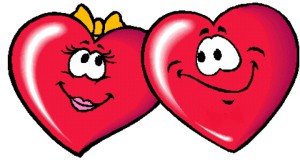 